Year 5 Spring 1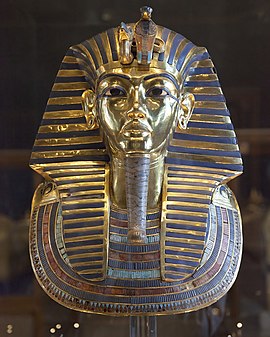 